
ESTADO DE MINAS GERAIS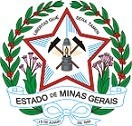 SECRETARIA DE ESTADO DE PLANEJAMENTO E GESTÃO ANEXO XX – MODELO DE PROPOSTA COMERCIAL PARA CONTRATAÇÃO DE SERVIÇOSNota explicativa: O órgão ou entidade deverá disponibilizar este modelo de proposta já constando de forma estratificada os itens da contratação, de forma unitária.PROPOSTA COMERCIAL PARA O PREGÃO ELETRÔNICO Nº XX/20XX(preenchida em papel timbrado da proponente)PROPOSTA COMERCIAL PARA O PREGÃO ELETRÔNICO Nº XX/20XX(preenchida em papel timbrado da proponente)DADOS A CONSTAR NA PROPOSTAPREENCHIMENTO PELO PROPONENTERazão Social:CNPJ:Endereço:Telefone:Endereço Eletrônico:Nome do Representante Legal:CPF do Representante Legal:......Observações:Observações:Prazo de Validade da Proposta:Prazo de Entrega:Local de Entrega:Declaro que:a) serão atendidas todas as condições comerciais estabelecidas no Anexo I – Termo de Referência, deste Edital de Pregão Eletrônico;b) nos preços propostos encontram-se incluídos todos os tributos, encargos sociais, trabalhistas e financeiros, taxas, seguros e quaisquer outros ônus que porventura possam recair sobre o objeto a ser contratado na presente licitação e que estou de acordo com todas as normas da solicitação de propostas e seus anexos;c) esta proposta foi elaborada de forma independente;Declaro que:a) serão atendidas todas as condições comerciais estabelecidas no Anexo I – Termo de Referência, deste Edital de Pregão Eletrônico;b) nos preços propostos encontram-se incluídos todos os tributos, encargos sociais, trabalhistas e financeiros, taxas, seguros e quaisquer outros ônus que porventura possam recair sobre o objeto a ser contratado na presente licitação e que estou de acordo com todas as normas da solicitação de propostas e seus anexos;c) esta proposta foi elaborada de forma independente;As informações disponibilizadas neste documento estão sujeitas ao previsto na Lei n.º 13.709, de 2018, Lei Geral de Proteção de Dados Pessoais (LGPD).As informações disponibilizadas neste documento estão sujeitas ao previsto na Lei n.º 13.709, de 2018, Lei Geral de Proteção de Dados Pessoais (LGPD).Data e local.Assinatura do Representante Legal da EmpresaData e local.Assinatura do Representante Legal da Empresa